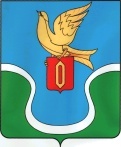 Администрациямуниципального образования "Городское поселение "Город Ермолино"Боровского района Калужской областиПОСТАНОВЛЕНИЕ21 апреля  2022 г.			город Ермолино				№ 69 О создании оргкомитета по проведению публичных слушаний по проекту отчета об исполнении бюджета муниципального образования «Городское поселение «Город Ермолино» за 2021 год Руководствуясь Бюджетным кодексом Российской Федерации, Постановлением Главы муниципального образования "Городское поселение "Город Ермолино" от 21.04.2022 № 1 «О назначении публичных слушаний по исполнению бюджета муниципального образования «Городское поселение «Город Ермолино» за 2021 год»ПОСТАНОВЛЯЮ:1. Создать оргкомитет для осуществления подготовки и проведения публичных слушаний по проекту отчета об исполнении бюджета муниципального образования «Городское поселение «Город Ермолино» за 2021 год в составе:Самокрутова Елена Анатольевна - Глава муниципального образования «Городское поселение «Город Ермолино» председатель оргкомитета;Гуров Евгений Александрович -  Глава администрации муниципального образования «Городско поселение «Город Ермолино» заместитель председателя оргкомитета ;Члены оргкомитета:Куликова Наталья Николаевна - заместитель главы администрации – начальник финансово-экономического отдела;Глазова Елена Евгеньевна - депутат Городской Думы муниципального образования «Городско поселение «Город Ермолино» (по согласованию);Косарева Наталья Валерьевна – депутат Городской Думы муниципального образования «Городско поселение «Город Ермолино» (по согласованию).2. Контроль исполнения настоящего постановления возложить на заместителя главы администрации – начальника финансово – экономического отдела Н.Н. Куликову.3. Настоящее Постановление вступает в силу с момента подписания и подлежит опубликованию.ИО Главы администрации МО«Городское поселение «Г. Ермолино»                                                              А.А. ИсаевОтпечатано 3 экз.:1 – в дело;1 – ФЭО;1 – газета